Fresh Fruit Packing General Permit	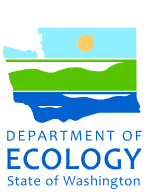 Road Management Plan (RMP)   An RMP is required for all facilities discharging to dust abatement (see Special Conditions S5.B.2c. of the    General Permit for more information).  This document does not have to be submitted to Ecology but must    be kept current and be available to Ecology staff upon request.Note: Wastewaters containing lignosulfonate, DPA, chlorine-based chemicals, or Natamycin must have separate application sites and RMPS.1.  Is there a copy of proof of ownership of the application site, or a copy of a legally binding written agreement with the legal owner to use this application site attached to this document?YES	NOIf no, please attain the appropriate document immediately and attach a copy to this document.2.  What is the location and composition of the application site? (i.e., dirt orchard road or gravel bin lot)3.  What is the total surface area of the application site? (acres)4.  What are the proposed total maximum daily and annual application rates? (expressed as: gallons/acre/day or gallons/acre/year)5.  What chemicals are being discharged in the wastewater? And what is the maximum use concentration for each chemical?6.  What is the proposed application schedule and what operational methodologies will be used?7.  Attach a map (aerial print-offs or photos are acceptable) of the application site – indicating any boundaries (roads, driveways, etc.), markers (orchards, homes, buildings, etc.), or anything else deemed necessary to include.For any questions you may have:To request ADA accommodation or materials in a format for the visually impaired, call Ecology at 360-407-6600. Persons with impaired hearing may call Washington Relay Service at 711. Persons with speech disability may call TTY at 877-833-6341.Company Name:Facility Name:Permit Number: